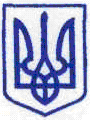 КИЇВСЬКА МІСЬКА РАДАIІІ СЕСІЯ ІX СКЛИКАННЯРІШЕННЯ_______________№_____________                                                          ПРОЄКТПро створення комунального закладу«Малий груповий будинок«Щасливе дитинство» Дарницького району м. Києва»Відповідно до статті 87 Цивільного кодексу України, статей 25, 26 Закону України «Про місцеве самоврядування в Україні», Закону України «Про забезпечення організаційно-правових умов соціального захисту дітей-сиріт та дітей, позбавлених батьківського піклування», керуючись постановою Кабінету Міністрів України від 31 жовтня 2018 року № 926 «Про затвердження Примірного положення про малий груповий будинок», з метою захисту прав та законних інтересів дітей Київська міська радаВИРІШИЛА:1. Створити комунальний заклад «Малий груповий будинок «Щасливе дитинство» Дарницького району м. Києва».2. Затвердити положення про комунальний заклад «Малий груповий будинок «Щасливе дитинство» Дарницького району м. Києва», що додається.3. Передати до сфери управління Дарницької районної в місті Києві державної адміністрації комунальний заклад «Малий груповий будинок «Щасливе дитинство» Дарницького району м. Києва».4. Дарницькій районній в місті Києві державній адміністрації: 4.1. Здійснити організаційно-правові заходи щодо виконання пункту 1 цього рішення.4.2. Закріпити за комунальним закладом «Малий груповий будинок «Щасливе дитинство» Дарницького району м. Києва» на праві оперативного управління майно, необхідне для здійснення ним діяльності.5. Це рішення оприлюднити в установленому порядку.6. Контроль за виконанням цього рішення покласти на постійну комісію Київської міської ради з питань охорони здоров’я, сім’ї та соціальної політики.Київський міський голова                                              	    Віталій КЛИЧКОПОДАННЯ:Депутат Київської міської ради                             Андрій ВІТРЕНКОДепутат Київської міської ради                             Андрій ЗАДЕРЕЙКОДепутат Київської міської ради                             Володимир СЛОНЧАКДепутат Київської міської ради                             Григорій МАЛЕНКОДепутат Київської міської ради                             Олександр ГОНЧАРОВДепутат Київської міської ради                             Юрій СУЛИГАПОГОДЖЕНО:Постійна комісія Київської міської ради з питань власності тарегуляторної політикиГолова комісії                                                            Михайло ПРИСЯЖНЮКСекретар комісії                                                        Сергій АРТЕМЕНКОПостійна комісія Київської міської ради з питань охорони здоров’я, сім’ї та соціальної політики Голова комісії                                                             Марина ПОРОШЕНКОСекретар комісії                                                          Вадим ІВАНЧЕНКОНачальник управління правового забезпечення діяльності Київської міської ради                                                 Валентина ПОЛОЖИШНИК